«Чему мы научились за год».Воспитатель группы раннего возраста: Гостюхина Н.М. 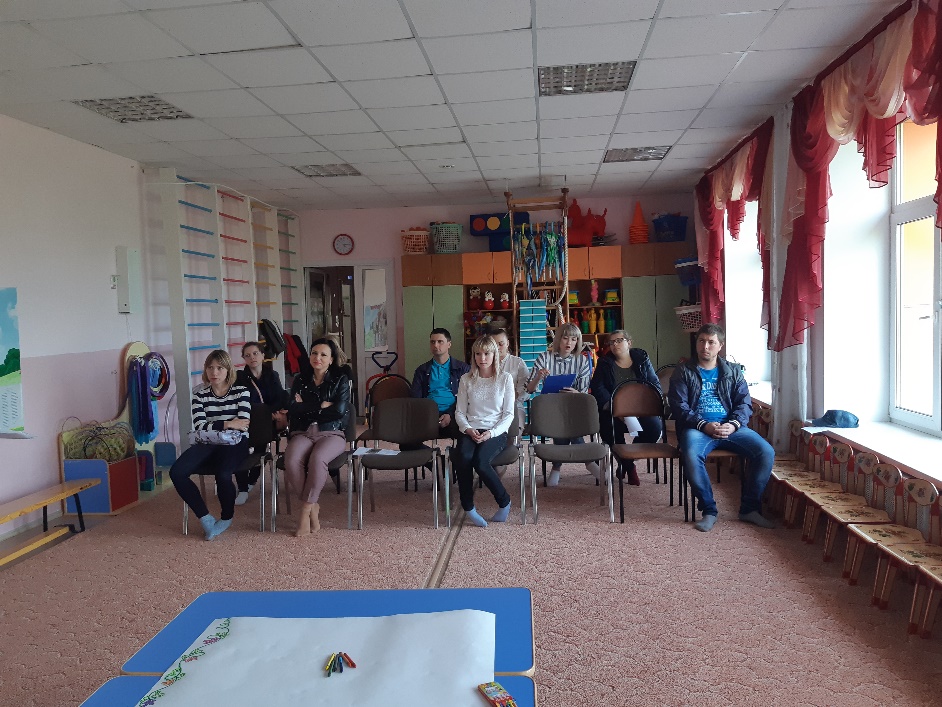  20 мая в  группе раннего возраста прошло  итоговое родительское собрание  «Мы стали на год старше».   Воспитатели и родители  вместе подвели итоги учебного года. Воспитатель, Наталья Михайловна.  рассказала об успехах детей за прошедший год. Вторым пунктом в плане родительского собрания стояла беседа с руководителем агенства комплексного сопровождения помощи семьям с детьми Суворовой Н.Б. Наталья Борисовна напомнила  родителем об опасности открытых окон 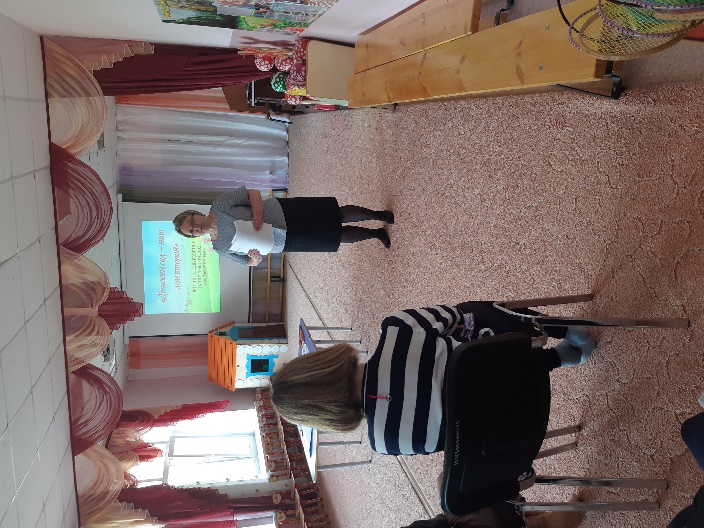  Итогом родительского собрания  послужила Арт-терпия «Дом счастливого ребёнка».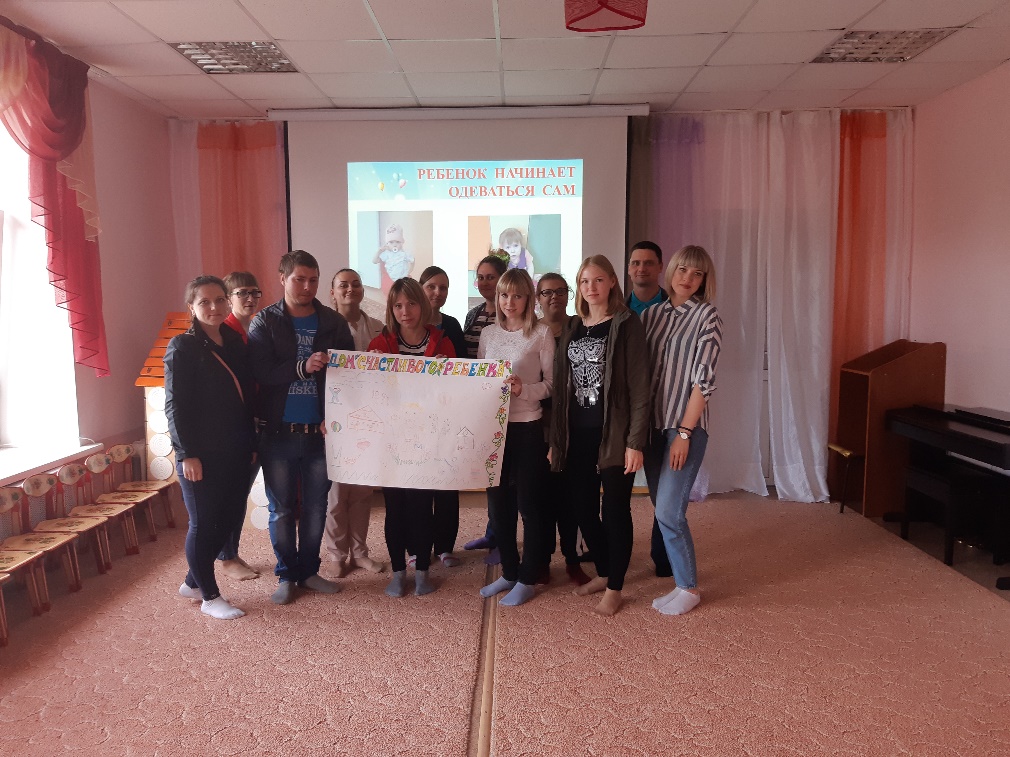 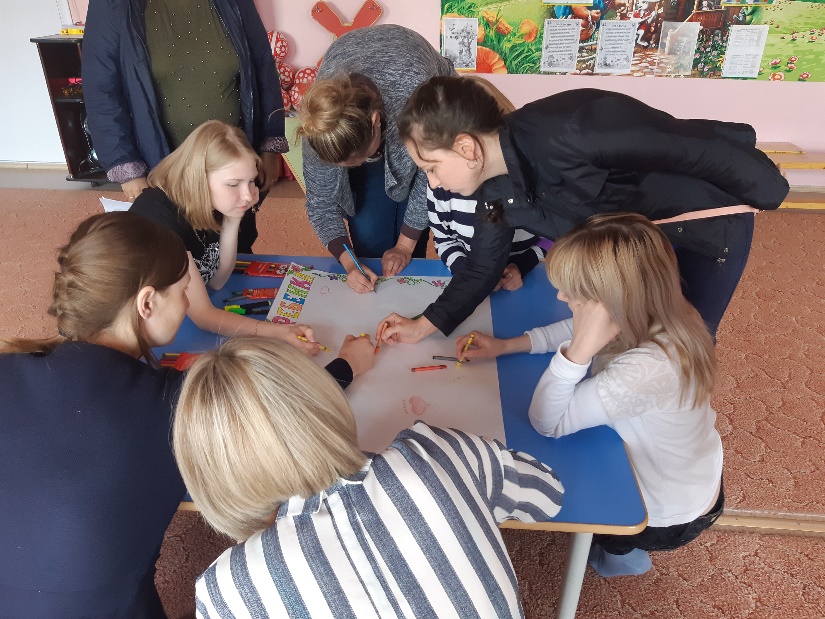 